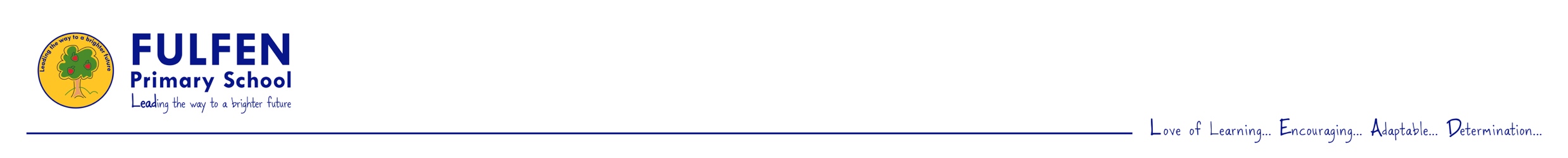 Sports Funding Impact ReportPlusSchool Swimming Data.2019/20What is the PE and Sports Premium Funding?The government is providing funding of over £450 million per annum for academic years 2013-2021 to provide new, substantial primary school sport funding. This funding is being jointly provided by the Departments for Education, Health and Culture, Media and Sport and will see money going directly to primary school head teachers to spend on improving the quality of sport and PE for all their children.The sport funding can only be spent on sport and PE provision in schools.Purpose of fundingSchools have to spend the sport funding on improving provision of PE and sport but they will have the freedom to choose how they do this.The vision for the Primary PE and Sport Premium: ALL pupils leaving primary school physically literate and with the knowledge, skills and motivation necessary to equip them for a healthy, active lifestyle and lifelong participation in physical activity and sport.The funding has been provided to ensure impact against the following OBJECTIVE: To achieve self-sustaining improvement in the quality of PE and sport in primary schools. It is important to emphasise that the focus of spending must lead to long lasting impact against the vision that will live on well beyond the Primary PE and Sport Premium funding. 	

It is expected that schools will see an improvement against the following 5 key indicators:Key Indicator 1: the engagement of all pupils in regular physical activity - the Chief Medical Officer guidelines recommend that all children and young people aged 5 to 18 engage in at least 60 minutes of physical activity a day, of which 30 minutes should be in school.Key Indicator 2: the profile of PE and sport is raised across the school as a tool for whole-school improvement.Key Indicator 3: increased confidence, knowledge and skills of all staff in teaching PE and sport.Key Indicator 4: broader experience of a range of sports and activities offered to all pupils.Key Indicator 5: increased participation in competitive sport.The school has been receiving the funding since 2013.  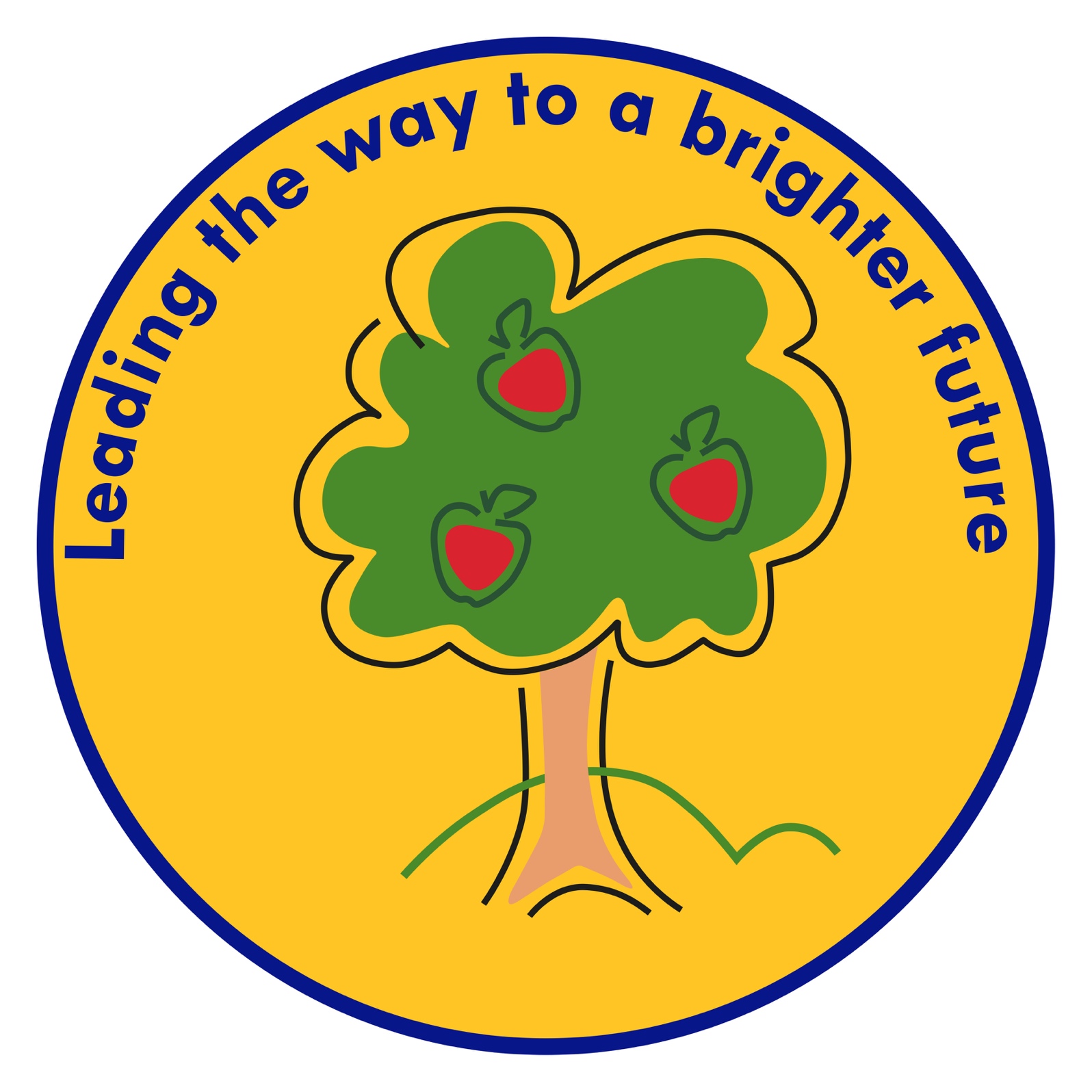 Amount of Grant Received – October £ 7/12 of £16000 + £10 per pupil    April £ 5/12 of £16,000 + £10 per pupilTherefore, we received £11,430 in October 2019 and a further £8170 in April 2020.  This year due to the situation with Covid-19 not all of the planned spend and subsequent impact has been able to take place. Therefore, we will be carrying forward £2125 of funding into next year and have re-arranged the actions to carry forward into next year. The following table details the actions and spend we were able to complete and the impact we felt this made. Amounts in blue will be carried over for next academic year.Swimming at Fulfen Primary SchoolDue to the covid-19 situation we were unable to take pupils swimming from March onwards. We plan to look at swimming as an area of priority next year to ensure that we catch pupils up with provision as best as possible and also liaise with the high school with regards to the year 6 pupils and the next steps in developing their swimming.Key achievements to date:Future Ideas and Development areas beyond 2020.A sustained high number of pupils have been involved in competitive situations at Level 1,2 & 3. For the last 4 years (excluding this academic year due to Covid-19), we have earned a place in over 10 county finals per year!As a school, we have represented Staffordshire at 4 regional finals in the last two years.In 2019, some of our pupils competed at a National Final (in Girls Football)! We were hoping to get this far again in 2019-2020 and will aim for this as soon as we are able to again.School has achieved the silver School Games Mark for the fifth year running. This shows the consistency of provision on offer within the school, the range of competitions that the children have access to and the wide range of extra-curricular activities available to all pupils. We also meet a lot of the criteria for Gold (particularly though competition).Schemes of work and assessments for PE are now in place across the school in line with the new PE curriculum. The new schemes will continue to be used in future years.The confidence and knowledge of staff members has been improved, giving them the confidence to deliver the curriculum across the key stage in future years.Through activities planned throughout the year including enrichment days & award ceremonies, the profile of health and meeting recommended daily activity levels has been raised. Developments within lunchtimes and additional extra-curricular clubs on offer to pupils has led to increased participation, fitness levels and enjoyment for pupils. Pupil sports leaders continue to be trained up to lead and organise events in school alongside the lunchtime staff. Staff and pupil confidence and their ability to lead events and activities is sustainable and will be something the school builds upon as part of next year’s plan.Activities pupils have enjoyed and found they want to continue with, in or out of school, has led to sustainable attitude change and increased present and future participation.Staff have received training on Forest Schools and we are beginning to integrate this into our curriculum. School facilities and equipment have been improved to incorporate more opportunities for competition. For example, netball markings and netball and football goals.Embed the use of our new curriculum and provision maps as well as assessment by all teaching staff.Continue to develop the CPD needs of all staff teaching the PE curriculum.Further develop our provision of the swimming curriculum to ensure an increase in end of KS2 expectations. Develop skills of lunchtime supervisors and playground leaders to create ‘active zones’ which will promote an active lifestyle and reduce behavior incidents. Raise awareness of emotional wellbeing for both staff and pupils – this will be vital as more pupils return to school in September. Further involve parents in understanding the importance of an active, healthy lifestyle via newsletters and parental involvement days. Fully integrate Forest Schools into our curriculum. Staff who have completed the Forest Schools training and Level 5 qualification to support other members of staff and share expertise. Enrich the curriculum with alternative sporting activities and days.Aim to achieve the Gold School Games Mark. Run community events for example Race for Life.Aim for two hours of curriculum PE on a weekly basis.Install large equipment for outdoor areas following completion of school expansion: trim trail, EYFS area.Area of FocusAmount spentImpactSustainabilityCurriculum (including improving the quality of teaching and learning).Increase staff confidence and ability to lead PE and improve knowledge and understanding. Ensure that all units of the curriculum are well resourced.To develop the forest school area for Outdoor Education (Forest School initiative). To purchase outdoor and adventurous learning resources to support Year 4 camping on school grounds.Key Indicator 2Key Indicator 3	Key Indicator 4£6670 3 x places on Forest Schools course (includes teacher cover).£1710 Level 5 course for member of staff.£210 Sport Safe equipment check.£1000 – to be ring-fenced for next year towards the improvement of swimming (additional lessons for pupils not meeting NC requirements).£340 for postponed outdoor and adventurous course (including teacher cover).£500 to be ring-fenced for next year towards appropriate resources for Forest Schools and Outdoor and Adventurous resources on school site.Increased staff confidence in planning, teaching and assessing PE lessons and having ideas for certain activity areas. This is impacting on and reflected through the confidence and ability of the pupils. Schemes of work and assessments for PE are now in place across the school in line with the new PE curriculum. There is a high number of pupils meeting National Curriculum swimming expectations and school has more effective swimming provision going forward.Increase in pupils meeting age related expectations in PE.                                           Increased enjoyment and engagement in PE lessons.                                                                                            PE is a well-resourced subject with plenty of differentiated resources to support teaching and learning opportunities for pupils resulting in increased progress, enjoyment and involvement in lessons.Additional resources created to contribute to pupils improved outcomes and experience in school.                                                                       Staff knowledge and confidence is built upon yearly. Staff in every key stage available to support colleagues to continue to move practice forward and model lessons/ team teach and share roles and responsibilities for PE.Pupil attitudes towards PE and experiences gained will remain.Strategically leading PETo enhance PE co-ordinator and other leaders’ skills in strategic management of PE.To judge the effectiveness and impact of sports funding spend and action plan.Key Indicator 1Key Indicator 2Key Indicator 3Key Indicator 4Key Indicator 5£490 action planning course for subject leader (including teacher cover).£490 action plan review plus 1:1 support (including cover).£200 network meetings.£340 Emergency first aid course (including cover).£1710 Level 5 course for subject leader (including cover).£95 virtual PE conference. Outcomes for pupils enhanced through up-to-date information gained from meetings and networking and strategic vision the school is working towards.   Subject leader has clear vision and action plan to successfully lead school forward with – and that all stakeholders have contributed to.                                                                             All staff members and stakeholders in the school committed to moving PE forward and improving outcomes for children in the school.PE subject lead competency to strategically continue to move school forward towards desired outcomes. Other key stakeholders understanding and support behind the developments and change. PE now embedded into whole school objectives/ vision and outcomes.Quality of PE curriculum and wider opportunities is recognised and rewarded. These improvements and the legacy to last in future years. Changed attitudes and perceptions towards PE lead to higher outcomes and opportunities for pupils. Safe practice updates and changes ensure pupils are kept and remain safe.Wider School Impact (in particular health and wellbeing). To raise the profile of the importance of keeping healthy including healthy eating impact physical activity can have on attainment within the school and wider community.Improve the teaching of health and fitness including healthy cooking across the school.Improve the level of physical activity being offered over the school day.Ensure that physical activities (particularly at lunchtime) are well resourced.  Key Indicator 1Key Indicator 2Key Indicator 3Key Indicator 4£1000 equipment (including some specifically for lunchtime activities).£300 for extra playtime resources needed due to small bubbles of children in classrooms.£5850 a wide variety of extra after-school clubs.£420 Street Dance club.£500 Yoga and Parachute enrichment days.£595 for Phunky Foods resources to use in school.There has been an increased awareness of health recommendations with staff, pupils and parents.Pupils understand the value of PE and health and are committed to meeting recommendations.        Better range of equipment on offer to support physical activity at lunchtimes (as well as lessons and other times of the day).   Increased enjoyment in PE and lessons with linked physical activity.                      Increased self-esteem and confidence of pupils.                                                              Increased fitness of pupils through taking part in additional activities offered throughout the school day.  Playground leaders trained and actively leading games at lunchtimes.   Knowledge gained will continue in future years and be built upon. Materials, including active homework bags can be used with pupils in future years. Improved fitness will continue through newly embedded procedures and opportunities for activity throughout the school day. Health learning opportunities will be built in as part of the curriculum map.CompetitionTo review the number of competitive opportunities that children take part in within school.To continue to offer a range of competitive opportunities for all pupils.To increase links with community clubs and organisations.Key Indicator 1Key Indicator 2Key Indicator 3Key Indicator 4Key Indicator 5Plans to use funding towards coach costs for major finals and to support delivery of competitions – although these were not able to take place.A calendar of competitions is clearly mapped out and discussed each year to see how this fits into current curriculum overview and extra-curricular clubs offered.   Subject leader and other staff are always looking for opportunities to increase the number and variety of competitive activities that pupils are exposed to.Staff offer pupils opportunities to be competitive or take part in performances at the end of the unit of work.    Consistently high level of participation in extra-curricular clubs and competitive activities at Fulfen and 100% of pupils taking form in some form of competitive situation in the school. Silver Mark School Games Award has been consistently achieved and the criteria for Gold Mark have been met for competitive sports.Pupils wider skills learnt though competitive situations and collaborating with others will stay with them. Calendar of events and opportunities will carry on in future years so others will have similar experiences and opportunities.The School Games Mark will be a valuable platform for the school to build on in terms of competitions and links. Extra-curricular clubs and competitive opportunities will continue. Plans for the remainder of this year’s funding:Fully install Forest Schools into our curriculum – network meetings and resources.Improve outdoor and adventurous activities on our school site – CPD and resources. Continue to improve the health and wellbeing of pupils through the use of Phunky Foods resources and enrichment days.Aim for 100% of pupils achieving the National Curriculum requirements for Swimming.Plans for the remainder of this year’s funding:Fully install Forest Schools into our curriculum – network meetings and resources.Improve outdoor and adventurous activities on our school site – CPD and resources. Continue to improve the health and wellbeing of pupils through the use of Phunky Foods resources and enrichment days.Aim for 100% of pupils achieving the National Curriculum requirements for Swimming.Plans for the remainder of this year’s funding:Fully install Forest Schools into our curriculum – network meetings and resources.Improve outdoor and adventurous activities on our school site – CPD and resources. Continue to improve the health and wellbeing of pupils through the use of Phunky Foods resources and enrichment days.Aim for 100% of pupils achieving the National Curriculum requirements for Swimming.Plans for the remainder of this year’s funding:Fully install Forest Schools into our curriculum – network meetings and resources.Improve outdoor and adventurous activities on our school site – CPD and resources. Continue to improve the health and wellbeing of pupils through the use of Phunky Foods resources and enrichment days.Aim for 100% of pupils achieving the National Curriculum requirements for Swimming.Meeting national curriculum requirements for swimming and water safetyPlease complete all of the below:Percentage of Year 6 pupils who could swim competently, confidently and proficiently over a distance of at least 25 metres when they left primary school at the end of last academic year?75%Percentage of Year 6 pupils who could use a range of strokes effectively [for example, front crawl, backstroke and breaststroke] when they left your primary school at the end of last academic year?75%What percentage of your Year 6 pupils could perform safe self-rescue in different water-based situations when they left your primary school at the end of last academic year?36%Schools can choose to use the Primary PE and Sport Premium to provide additional provision for swimming but this must be for activity over and above the national curriculum requirements. Have you used it in this way?Our plan was to implement additional lessons in Summer Term and will be looked at next academic year if the Covid-19 situation allows us to.